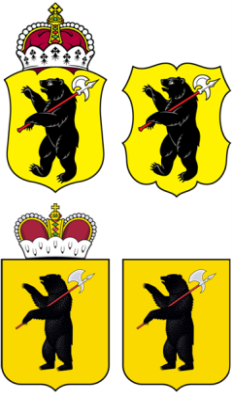 ЯРОСЛАВСКАЯ ОБЛАСТНАЯ ДУМА Д Е П У Т А ТЯРОСЛАВСКОЙ ОБЛАСТНОЙ ДУМЫ седьмого созыва  (2018-2023)«____» _________________2021 Г.                                                                                        №____________На основании статьи 27 Устава Ярославской области вношу на рассмотрение Ярославской областной Думы в качестве законодательной инициативы поправку к проекту закона Ярославской области «О внесении изменений в Закон Ярославской области «Об областном бюджете на 2021 год и на плановый период 2022 и 2023 годов», внесенному Губернатором Ярославской области 05.02.2021 вх. № 247), следующего содержания:Перераспределить расходы областного бюджета на 2021 год:увеличить расходы областного бюджета по Государственной программе (код целевой классификации 01.0.00.00000) «Развитие здравоохранения в Ярославской области» в части реализации ведомственной целевой программы департамента здравоохранения и фармации Ярославской области для ГАУЗ ЯО « Клиническая больница № 9» поликлиника №2 на приобретение медицинского оборудования на сумму 255 000,00 (двести пятьдесят пять тысяч рублей) рублей, уменьшив на указанную сумму нераспределенные средства субсидии на реализацию мероприятий инициативного бюджетирования на территории Ярославской области (поддержка местных инициатив) (код целевой классификации 39.6.01.75350) по Государственной программе «Местное самоуправление в Ярославской области».Внести соответствующие изменения в текстовую часть и приложения к законопроекту.Обоснование поправки: Обращение ГАУЗ ЯО « Клиническая больница № 9» Депутат Ярославской областной Думы                                     Н.А. Александрычев                                 